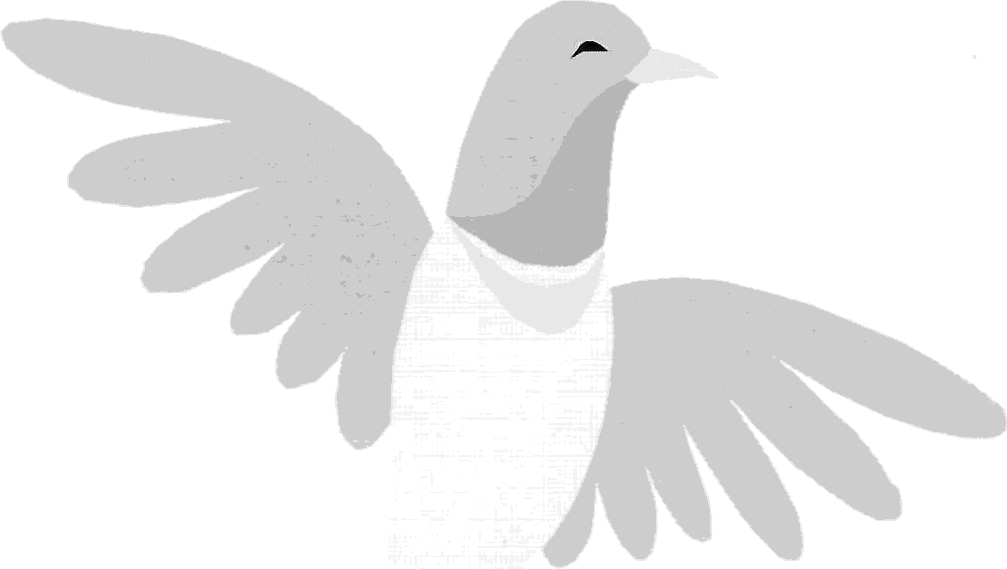 Наврузова Гюлейсат Маларажабовна,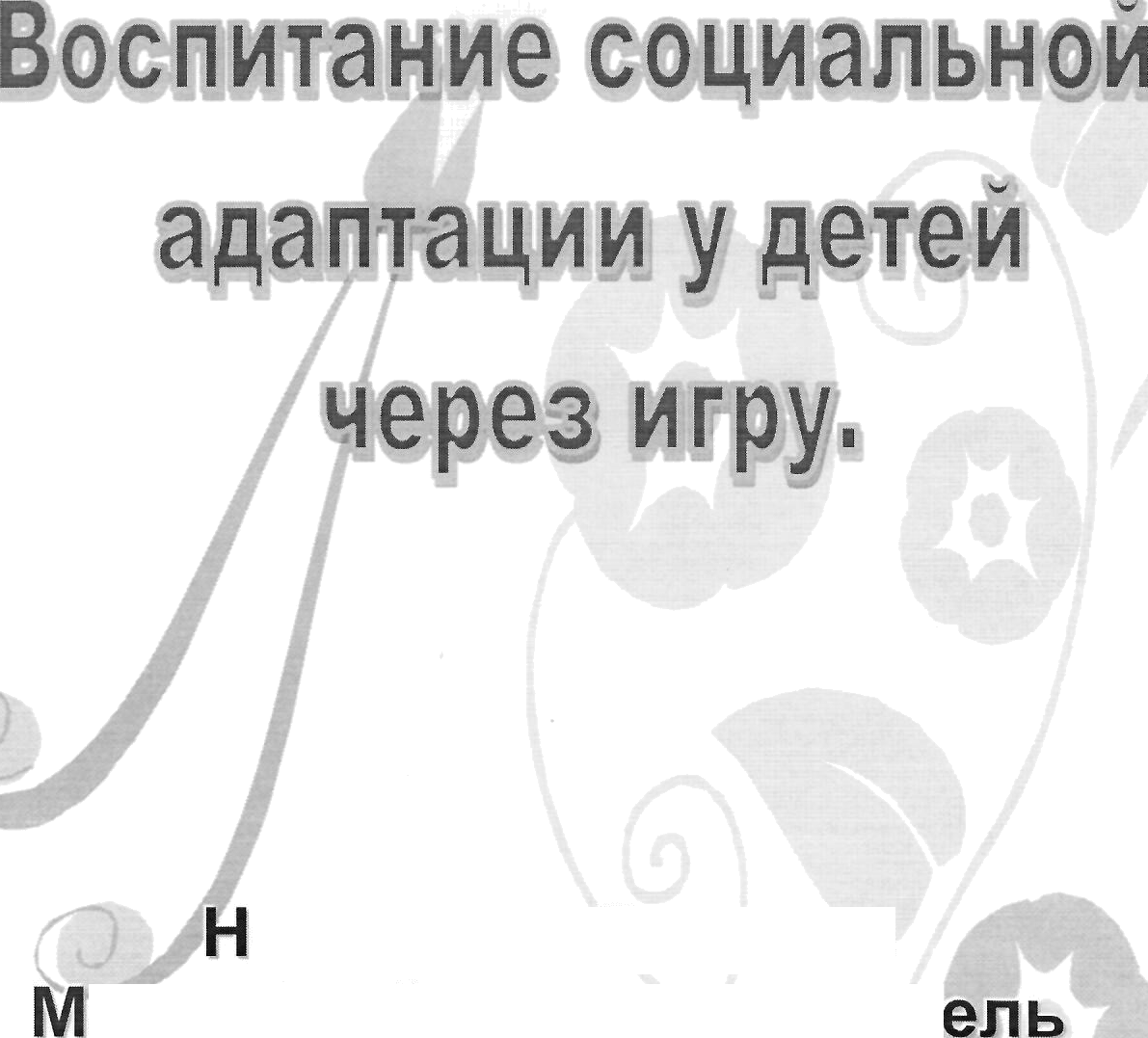 воспитатель МБДОУ № 72г.МахачкалаАвтор: Наврузова Гюлейсат                Маларажабовна.Педагогический стаж: 18 лет.Образование: высшее. «Любить можно то, чем  уже отдал частицу своей души»В.А.Сухомлинский.Актуальность.Одна из наиболее важных и актуальных проблем  сегодня  —  это  приобщение ребенка к миру социальной действительности.В федеральных и региональных комплексных и парциальных программах содержание образования сегодня ориентировано не только на приобретение знаний, но и на развитие личности, на усвоение ребенком способов познания саморазвития, ориентации в окружающем мире.В современных концепциях и нормативных  документах  социальное развитие рассматривается как одно из важнейших направлений личностного развития в целом.Отсутствие социального опыта у детей дошкольного возраста  давно тревожит педагогический коллектив нашего ДОУ и родителей. В плане социального развития воспитанники детского сада часто уступают детям  с улицы. Особенно обидно, что в школе многие выпускники детского сада, имея неплохие стартовые условия по уровню  знаний и умений, теряются  именно  из- за недостаточной социальной зрелостиЧтобы ребенок мог осмысленно ориентироваться в изменяющемся мире взрослых, он должен научиться выстраивать свои отношения с этим миром, учитывая гуманистические традиции человеческого общества. И начинать эту работу необходимо с дошкольного возраста, пока личность ребенка еще самобытна и незакомплексована условностями бытия. Учитывая реалии современного    общества,    важно  сформировать     у     ребенка     такие качества, которые будут необходимы  ему  для  благополучной  адаптации  в новом детском коллективе (в школе), помогут решить жизненные проблемы, возникающие в общении со сверстниками, противостоять отрицательному примеру в поведении.Детский сад является первой ступенькой к освоению детьми "азбуки социального взаимодействия».Поэтому   одной   из   сложных   и   в   то   же    время    важнейших    задач воспитательно-образовательной работы дошкольного учреждения является приобщение ребенка к миру социальной действительности.Условия возникновения опыта.Социальное развитие ребенка, в существующих образовательных программах, связано с общими процессами его интеллектуального, эмоционального, физического и других направлений развития и достаточно сложно его ограничить от остальных направлений. Это осложняет педагогам осмысление задач социального развития, осознание  их  значимости  в  личностном развитии ребенка-дошкольника.Многолетнее изучение запросов родителей по отношению к учреждениюдошкольного образования и воспитания показывает, что  от  83  до  96% родителей, как никогда раньше, главной  задачей  ДОУ  считают  "научить ребенка общаться с другими детьми".Современная школа также требует от ребенка не только высокого уровня умственного и речевого развития, но и самостоятельности в поисках способов решения “задач”.Ведущая педагогическая идея.Анализируя свой многолетний опыт работы, автор считает, что неумение детей взаимодействовать с социумом— это фактически следствие неумения взаимодействовать с самим собой.  Поэтому,  одним  из  главных  средств решения коррекционных и воспитательных задач она видит в формировании у детей  уверенности  в  себе   и   в  своих  силах,  а также  позитивного  отношения к себе и окружающему миру.Автор считает, что воспитание социальной уверенности дошкольников, возможно через погружение в мир сюжетно-ролевых игр. Игра позволяет детям в ocoбoй метафорической форме обозначать для себя специфические детские теоретические вопросы об устройстве Мира взрослых и решать проблему неопределенности (т.е. прогнозировать события, строить собственное поведение на основе создания целостной мифологической картины мира).Игры пробуждают фантазию и образное мышления, освобождают от стереотипов и шаблонов, формируют у детей положительный образ своего Я.Наибольший эффект, считает автор, достигается, когда  используемые  в играх сюжеты используются во время организации и проведении  различных видов детской деятельности.Это дает детям возможность примерить на себя  роль  взрослого  (мамы, папы. представителей разных профессий — продавца, почтальона, врача и т.д.), а так же позволяет улучшить в и активизировать  выразительные средства общения: пластику, мимику, речь, но и гармонично развивать личность, которая легко сможет «вписываться» в любую обстановку  и  ситуацию,  легко  находить контакт с самыми различными людьми, комфортно ощущать себя даже в незнакомой среде.Данный подход, по мнению автора, способствует обеспечению успешной социализации детей на пopoгe школы и способствует решению основных задач по формированию социальной уверенности:Теоретическая база опыта.В современной социально-культурной ситуации становится очевидным, что работа над формированием самосознания, пониманием себя и другого человека необходима не только в младшем школьном возрасте (Е.А.Сорокоумова), но и в дошкольном детстве.Проблема развития самосознания детей дошкольного возраста изучалась в психолого-педагогических исследованиях достаточно широко. Л.С.Выготский связывает особенности формирования самосознания ребенка с его возрастными изменениями, развитием личности в целом и с особенностями социальной среды.Л.И.	Божович	в	своих	работах  обращает	внимание	на	развитие	у ребенка в период с 3 до 6 лет осознания своего Я, появление стремления «примерить себя к дру гим, активно воздействовать на ситуацию».Многими авторами (Л.С. Выготский, Л.И.Божович, А.В.Запорожец, А.Н.Леонтьев,  В.Н.Мясищев,  А.В.Петровский,  Л.Рубинштейн,  Т.Шибутани, Д.Б. Эльконин и др.) рассматривается важность социальной среды в развитии ребенка, его непосредственная включенность в  эту  среду,  взаимодействие  с нею.Психологической методологией представленного опыта являются теоретические положения о природе и развитии личности, разработанные в трудах Л.С.Выготского, А.Н.Леонтьева, Л.И. Божович, М.И. Лисиной, А.В.Петровского, С.Л.Рубинштейн, Д.И.Фельдштейна, где развитие личности рассматривается как становление ее ценностно-смысловой сферы.Реализация основных концептуальных идей воспитания социальной адаптации детей базируется на следующих принципах:принцип природосообразности — образование в соответствии с природой ребенка, его здоровьем психической конституцией, его способностями и склонностями, индивидуальными особенностями восприятия.принцип диалогического общения - рассматривает диалог как неотъемлемое условие взаимодействия  субъектов  образовательного  процесса,  отражает тесную связь между взаимной и встречной открытостью, искренностью, взаимопониманием воспитателя и ребенка.принцип доверительного сотрудничества - открытость, взаимная обусловленность, активность всех субъектов образовательного процесса;«ребенок-педагог», «родители-ребенок», «педагог— родители».Доверительность вызывает у ребенка желание  подключится  к социально  значимой  деятельности в качестве полноправного партнера. Появляется осознание причастности к совместному делу, удовлетворение от расширения индивидуального опыта;принцип ненасилия -  отсутствие  какого  бы  то  ни  было  навязывания ребенку чуждых его интересами склонностям видов деятельности и форм обучения. принцип приоритетности развития личностно-смысловой сферы -связан с заботой  о  здоровье,  образованности,  культуре подрастающего поколения, о воспитании его в духе активности, человечности, приобщения национальным и общемировым ценностям;принцип культурно-деятельностный - содержит в себе идею сохранения и накопления жизненных сил растущей личности. Данный принцип напрямую относится к личностному становлению, предполагает развитие у детей адекватных навыков и умений, специфических потребностей, связанных с контролем и самоконтролем, оценкой и самооценкой, самостоятельной постановкой целей и поиском оптимальных способов их достижения;Новизна опыта.Разработанная модель использования психокоррекционных методов работы педагога со сказкой, позволяет дополнить традиционную систему работы с детьми дошкольного возраста по формированию представлений о многообразии человеческих отношений, о нормах и правилах жизни в обществе.В работе:показано, что формирование социальной уверенности у детей старшего дошкольного возраста успешно достигается в условиях специально организованной игровой деятельности через актуализацию собственного личностного опыта в процессе  понимания  и  усвоения  знаний  об окружающем мире,  других  людях,  о  себе  самом  в  ситуациях взаимодействия и сотрудничества с педагогом и сверстниками;обоснована необходимость в раннем формировании социальной  уверенности на этапах дошкольного развития как основы для более успешного принятия ребенком социальной роли «ученика» на начальных этапах обучения в школе;определена    роль   педагога   как инициатора и руководителя формирования компонентов социальной уверенности у детей старшего дошкольного возраста в специально организованной деятельности.предложено  для  практического  применения:  перспективный  план  занятий по социализации детей через игровую деятельность с детьми подготовительной группы специальные упражнения по  социальной адаптации, которые могут использоваться воспитателем в различных видах деятельности ; фрагменты из художественной литературы в соответствии с эмоциональным состоянием человека конспекты развивающих занятий по формированию социальной уверенности, внеклассных мероприятий.Технологический аспект.Свою работу по социализации детей через игровую деятельность я начала с создания предметно—развивающей среды. Это разнообразные игровые уголки, атрибуты для проведения игр и организации досуга, фонотека музыкальных произведений, сборники сказок с аудиосопровождением,  оформлен  уголок сказки с возможностью самостоятельных  театрализованных  игр  и драматизаций. Был также подобран список произведений, которые в дальнейшем использовались для подготовительной работы по организации той или иной сюжетно-ролевой игры.Сюжеты ролевых игр я связываю со всеми  видами  деятельности.  Мы рисуем любимых героев или отдельные сюжеты из сказок, в лепке, аппликации дети удовлетворяют свою потребность в действенном  обратном  выражении своих впечатлений. Часто даю задания домой, тем самым привлекаю родителей активно учувствовать в эмоциональном становлении детей.Поскольку разнообразные виды детской деятельности связаны с определенной сюжетно-ролевой игрой, то у детей формируется целостное и разностороннее восприятие мира взрослых, происходит его осмысление и эмоциональное осознание.Результативность.      Для подтверждения предполагаемых результатов совместно с методистом и психологом было проведено обследование уровня игровой деятельности в гpyппe. Результаты заключительных диагностик показали,  что  значительно повысился уровень развития речи, в лучшую сторону изменилось. психоэмоциональное состояние, снизилась агрессивность детей - это хороший показатель эффективности развития детей и подтверждение правильного направления выбранного пути работы.Длительность функционирования, история развития опыта:    Работа по социальной адаптации детей через игровую деятельность проводилась в детском саду с сентября 2010 г. по май 2013 г.Адресная направленность: Данный опыт может использоваться воспитателями старших и подготовительных групп общеразвивающей направленности. Опыт работы обобщен на заседании педагогического совета МБДОУ №72 г.  Махачкала  в 2013 г.ЗадачиПymu решенияПymu решенияАктивизировать обратную лексику и положительные эмоциональные проявленияЧерез самовыражение в активном действииЧерез самовыражение в активном действииУпражнять в умении найти лучшийспособ самовыражения в речи и движении.Через обоснование собственной точки зрения в речи-доказательстве.Через обоснование собственной точки зрения в речи-доказательстве.Учить понимать эмоции других изамещать «неэффективный» стиль поведения на продуктивный.Учить понимать эмоции других изамещать «неэффективный» стиль поведения на продуктивный.Учить понимать эмоции других изамещать «неэффективный» стиль поведения на продуктивный.Через адекватную эмоциональнуюоценку собственного негативного опыта в действии и слове.Учить творческой речевойимпровизации по сюжетуУчить творческой речевойимпровизации по сюжетуУчить творческой речевойимпровизации по сюжетуЧерез словесные рассужденияотносительно динамики музыкальных композиции, исполнение пантомимических этюдов, ритмизации сказочныхобразов.Создавать словесные и двигательныефантазии по музыкальным композициям.Создавать словесные и двигательныефантазии по музыкальным композициям.Создавать словесные и двигательныефантазии по музыкальным композициям.Через совместное составлениесловесных описаний по восприятию пантомимических этюдов, музыкальных композиций.